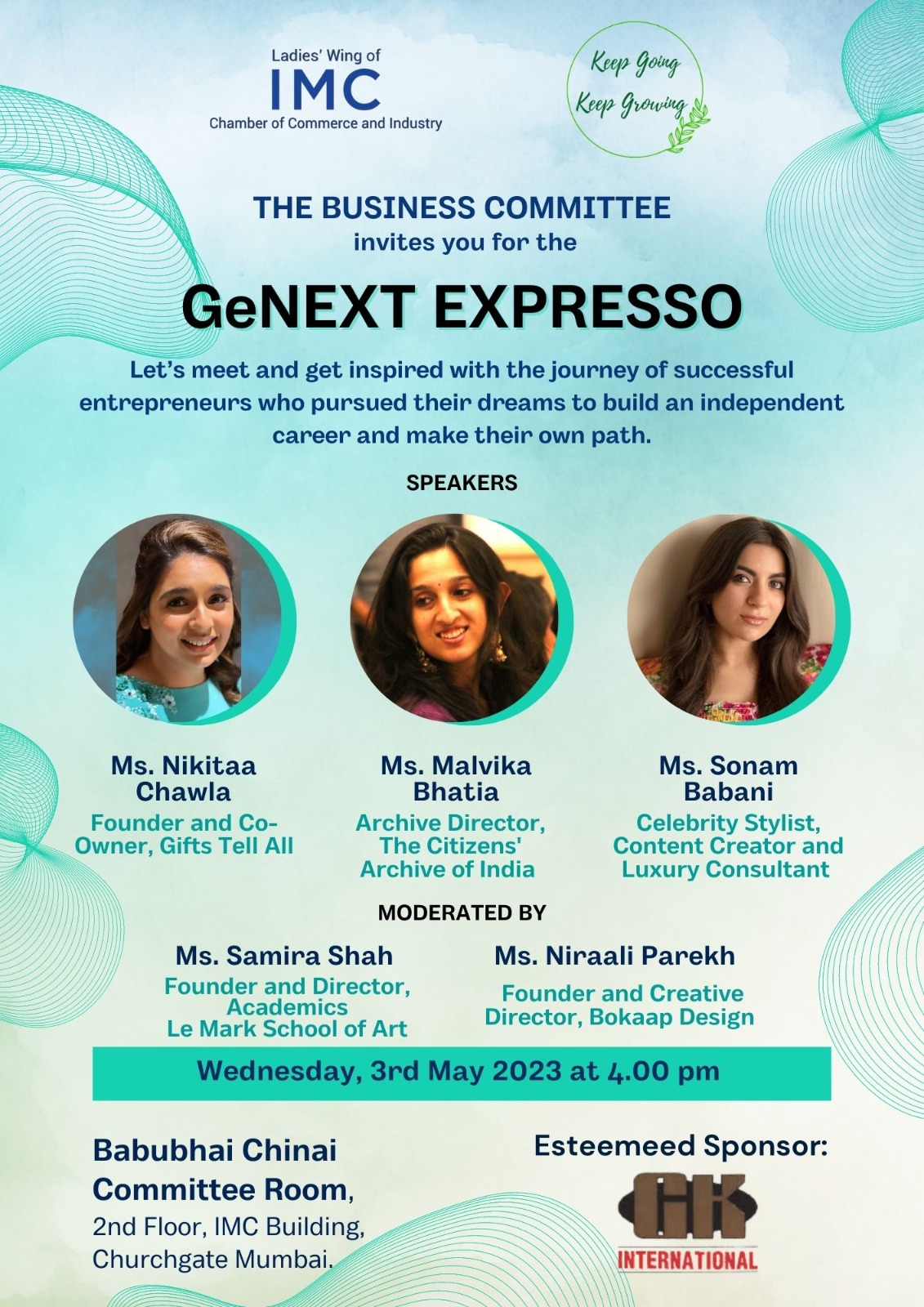 Registration Elink: https://www.imcnet.org/events-2049

Registration Fees:-
Non- Member - Rs.200/-
Student - Rs.150/-
 
For payment –
Gpay number: +91 9820995375
 
RSVP:
Email - ladieswing@imcnet.org
WhatsApp - +91 -9820995375 / +91 9920065024

Organised by

Ms. Roma Singhania – PresidentMs. Amrita Somaiya – Vice President
Business Committee:

Chairperson-  Ms. Neela Parikh                                                    Co-Chairperson - CA. Sudha Bhushan                
                      
Advisory - Ms. Radhika Nath Members – Ms. Nirali Parekh,  CA. Pushpa Shah, Ms. Radhika Haribhakti, Ms. Rina Deora, Ms. Samira Shah, Ms. Ummehaani Khorakiwala